Academies Enterprise TrustJob DescriptionJob Title:                       Inclusion Centre ManagerLocation:                       Four Dwellings Academy		Hours of work:	            Term Time only	Reports to:                    Senior Leader		Purpose of the Role:Co-ordinate and monitor a range of provision for pupils who present with challenging behaviour Deliver packages of support to students who are at risk of exclusion or are experiencing significant issues that are damaging their academic progression.Supervise and monitor pupils in the Inclusion Room or who are flagged on the on-call systemTo ensure the inclusion room is well resourced and well organised leading to high levels of pupil focusSupport the KS4 Pastoral Lead in developing and delivering a holistic package of support for vulnerable studentsWork with parents/carers to promote positive behaviour and to manage and monitor the behaviour of pupilsDesign and deliver a comprehensive suite of programmes around behaviourAct as a DSL for safeguardingDeliver mentoring to targeted pupilsSupport Safeguarding processesSupport transition processes across the academyTo promote and adhere to the Trust’s values to be unusually brave, discover what’s possible, push the limits and be big hearted. Duties and responsibilities:Specific to the postCo-ordinate and monitor provision for pupils placed in the Inclusion RoomSupport the KS4 Pastoral Lead with day to day dutiesDesign and deliver a comprehensive suite of programmes around social skills and behaviourTrain pastoral staff to deliver packages of support where appropriateContribute to the on-call systemUtilise relevant pupil data to monitor and track pupil progress, including action plans and progress reports to ensure pupils stay on trackMonitor and plan interventions on behaviour data working with the Key Stage Pastoral Leads, SENCO, academy counsellor and other supportSupport the delivery of SMSC through drop down days and other eventsOrganise and complete home visits with regards to behaviour/well-being  issues and where there are issues that are creating a barrier to learningTo mentor a case load of pupils who are considered to be ‘vulnerable’ or ‘at risk’ and support actions to support progressTo liaise with support services such as Local Authority services, medical services, Educational Psychologists, etc...Support pupils via home learning where requiredSupport the academy and pupils during transition across school phases i.e. KS2 to 3 and KS3 to 4.Supporting newly arrived students to integrate into school life.Generic to the postTo provide pupils with a source of assistance and support where necessary, those children with special individual needsTo provide support staff with a range of inclusive strategies and interventions to raise pupil achievement standardsTo identify and to locate those pupils who need assistance in raising levels as a whole and deliver workshops to address emotional/behavioural needs.Liaising with teachers and other support staff throughout the school so that staff are aware of the routes they can take where there may be concern about a particular pupil or subject area. To act as a contact for, and provide regular communications with, parents and attend and provide support at parent meetings in order to meet and discuss aspects of relevant pupil performance and find solutions to any potential problemsTo design, manage, attend or help support any extra-curricular activities for those pupils under achieving and liaise with teaching staff with skills in specific subject areas to increase achievement levels through extra tuitionGENERAL To participate in meetings, training, other staff development and CPD activities and performance development as required.To be aware of and comply with all Academy policies and procedures including child protection, health and safety, security, confidentiality and data protection. To input and retrieve data from the Academy’s management information systems as required.To provide assistance to other members of the Academy during periods of high demands, aiding in the completion of tasks during times of peak load, substituting for others in their absence, as necessary, and to meet the needs of the Academy.To maintain a tidy and efficient work area from which information is easily accessible.In addition to the above requirements, all staff are required to:Promote the ethos of the Academy by:● Being strong leaders in their own right with pupils of all attainment levels;● Being a positive leader of ethos, demonstrating a “can-do” solution focusedmentality ● Being a strong presence wherever they are in the Academy;● Modelling high standards in expectations and practice;● Following Academy policy and promoting policy in all areas and at all times;● Dealing immediately with any problem they observe● Being positive and proactive in seeking solutions to problems and in planningahead;● Constantly looking for ways to improve and innovate in education;● Seeking the highest standards possible and sharing them with others.Employee value proposition:We passionately believe that every child can discover their own remarkable life. We know this vision requires something extra, which is why at AET you’ll find more. More opportunities so you can forge your own path, more care and support so you can prioritise what matters most, more purpose for you and for the children we’re inspiring. Come inspire their remarkable with us.Our values:The post holder will be expected to operate in line with our values which are:● Be unusually brave● Discover what’s possible● Push the limits● Be big heartedEmployee value proposition:We passionately believe that every child can discover their own remarkable life. It’s what motivates us around here. We know this vision requires something extra. Which is why at AET, you’ll find more. More opportunities, so you can forge your own path. More care and support, so you can prioritise what matters most. More purpose, for you and for the children we’re inspiring. Come inspire their remarkable with us.Our values: The post holder will be expected to operate in line with our values which are:Be unusually braveDiscover what’s possiblePush the limits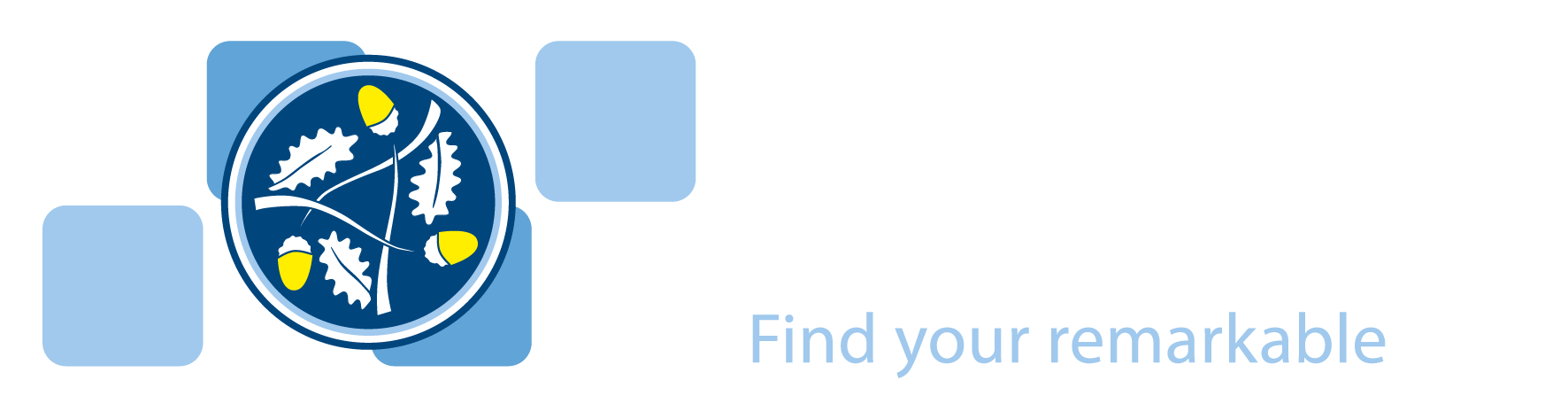 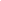 Be big hearted Other clauses:1.    The above responsibilities are subject to the general duties and responsibilities contained in the Statement of Conditions of Pay and Conditions. 2.	This job description allocates duties and responsibilities but does not direct the particular amount of time to be spent on carrying them out and no part of it may be so construed.3.	The job description is not necessarily a comprehensive definition of the post.  It will be reviewed at least once a year and it may be subject to modification or amendment at any time after consultation with the holder of the post.4.	This job description may be varied to meet the changing demands of the academy at the reasonable discretion of the Principal/Group/Chief Executive6.	This job description does not form part of the contract of employment.  It describes the way the post holder is expected and required to perform and complete the particular duties as set out in the foregoing.7.    Postholder may deal with sensitive material and should maintain confidentiality in all academy related matters.Safeguarding                                                      	We are committed to safeguarding and protecting the welfare of children and expect all staff and volunteers to share this commitment.  A Disclosure and Barring Service Certificate will be required for all posts. This post will be subject to enhanced checks as part of our Prevent Duty. Person SpecificationJob Title: Inclusion Centre ManagerGeneral headingDetailEssential requirements:Desirable requirements:QualificationsQualifications required for the role GCSE English and MathsDegree or equivalent Relevant further qualifications    around pastoral care Qualified Teacher statusKnowledge/ExperienceSpecific knowledge/experience required for the role Experience of working with young people in challenging circumstancesExperience of maintaining and analysing computerised and/or paper based data/information.Experience of monitoring and tracking progress / behaviour Experience of liaising with a range of stakeholders to find effective solutionsCurrent successful school experience with a responsibility for student welfare / inclusion / behaviourExperience of using a Management Information System preferably Progresso. Experience of safeguarding and pastoral roles in schools.SkillsLeadership and Management skillsAbility to manage time effectively, organise & prioritise workloads and work proactively to ensure objectives are fulfilled  Ability to help us build on the breadth of the educational experiences we offer both in and out of the classroom. Respect for the professional expertise of others. Ability to be managed by others, using constructive feedback to improve your performance.The experience, where necessary, to give a clear lead on inclusion and supporting pupils with emotional / behavioural needsAbility and willingness to work cooperatively as part of a team.Personal attributes:BehavioursEnthusiastic, perceptive and fair.Record of excellent practice. Ability to provide guidance, advice, instruction and support and challenge students and staff.A personal commitment to quality and excellence that will take the Academy forward.Unflappable and resilientGood sense of humourAbility to handle information securely and confidentially.An understanding of the needs and values of different communities, in particular the different cultures the Academy serves.Genuine care for all students, including the disadvantaged and vulnerableRecord of developing and maintaining good relationships with students and wider school community.Knowledge and expertise in how people learn. A clear vision on the position of student wellbeing and inclusion in the Academy over the next 3 years.Personal attributes:Communication Skills:High standard of written and verbal communication skills.Be able to communicate with care and respect to students, staff, parents and carers Experience of leading meetings.Personal attributes:Values Ability to demonstrate, understand and apply our valuesBe unusually braveDiscover what’s possiblePush the limitsBe big hearted Special RequirementsSuccessful candidate will be subject to an enhanced Disclosure and Barring Service CheckRight to work in the UKEvidence of a commitment to promoting the welfare and safeguarding of children and young people